NEMOCNICE TÁBOR, a.s.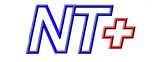 Preferujeme elektronické daňové doklady, které zasílejte e-mailem ve formátu PDF na adresu faktury@nemta.cz.V e-mailu zasílejte prosím pouze daňové doklady (jeden soubor PDF = jeden daňový doklad). *Objednáváme u Vás dle nabídky: ze dne 27. 3. 2024 Za správnost a vyřízení objednávky odpovídá: 								………………………………………………..Podpis:								Platba: převodem se splatností 30 dnůObjednávka podléhá registraci dle Zákona o registru smluv: ANO*Číslo objednávky musí být uvedeno na veškeré korespondenci, dodacích listech a fakturách souvisejících s touto objednávkou. *Pokud s daňovým dokladem chcete zaslat i jiné dokumenty (např. servisní list, objednávku, dopis) vložte tento dokument do souboru PDF za daňový doklad (první stránka PDF vždy faktura!), nebo je zašlete v jiné emailové zprávě objednateli. Děkujeme za pochopení.Akceptace objednávky ze strany dodavatele:RE: [EXTERNI MAIL] Chladnička LiebherrIAxxxxxxxxxxxxxxx27.3.2024 15:24Komu: xxxxxxxxxxxxxxxxxxxxxx1 přílohaSTÁHNOUTDobré odpoledne,děkujeme za vaši objednávku a v příloze zasíláme její akceptaci.S přáním hezkého dne,Odběratel:OBJEDNÁVKA č.      2481450233Nemocnice Tábor, a.s.OBJEDNÁVKA č.      2481450233Kpt. Jaroše 2000390 03  TÁBORDodavatel:Unimed Praha, s.r.o.IČ: 26095203Ve Stromkách 41DIČ: CZ699005400252 50 Vestec u PrahyDatum vytvoření:         XXXXXXXXxxxxxxxxxxxxxxxxOZTOZTE-mail:xxxxxxxxxxxxMobil:xxxxxxxxxxxxxxIda AndresováIda AndresováIda Andresováobchodní oddělení